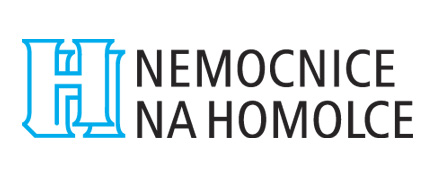 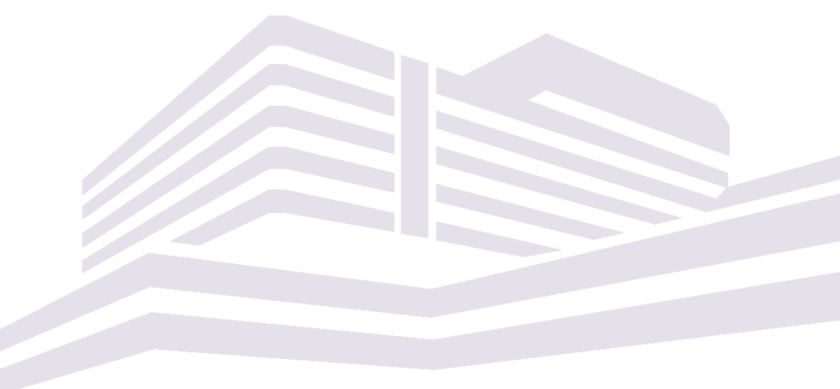 Tisková zpráva18. 3. 2020Nemocnice Na Homolce, Roentgenova 2, 150 30 Praha 5http://www.homolka.czHomolka zajistí pro léčbu pacientů s Covid-19 10 ventilovaných lůžek a 20 lůžek pro oxygenoterapiiPo včerejším intenzivním jednání s Ministerstvem zdravotnictví a s vedením Fakultní nemocnice v Motole oznámil dnes ředitel Nemocnice Na Homolce Petr Polouček, že Homolka zajistí pro léčbu pacientů s Covid-19 10 ventilovaných lůžek a 20 lůžek pro oxygenoterapii. „Naším cílem je zajistit péči jak pacientům s Covid-19, tak i ostatním akutním pacientům, s jinými vážnými onemocněními,“ řekl ředitel Nemocnice Na Homolce Petr Polouček. Nadále jedeme na Homolce v omezeném režimu, který jsme vzhledem k epidemiologické situaci a nařízení Ministerstva zdravotnictví v naší nemocnici nastavili již 16. 3. 2020. Omezili jsme neakutní operační výkony a neakutní ambulantní vyšetření a všechna oddělení v tomto nastaveném režimu aktuálně fungují,“ dodal Polouček.Nemocnice Na Homolce společně s Fakultní nemocnicí v Motole vyčlení pro léčbu pacientů
 s Covid-19 celkem 90 lůžek. Homolka bude mít v řádu dnů pro akutní pacienty připravených 8 ventilovaných lůžek na ARO a další lůžka budou v případ potřeby zřízena na ostatních odděleních. Celkem bude Homolka schopna zajistit 10 ventilovaných lůžek a 20 lůžek pro oxygenoterapii.Kontakt na tiskovou mluvčí Nemocnice Na Homolce:Mgr. Martina Dostálovátel.: +420 257 273 056mobil: +420 724 083 906e-mail: martina.dostalova@homolka.cz